Specyfikacja Istotnych Warunków Zamówienia na roboty budowlane o wartości szacunkowej poniżej kwot określonych w art. 11 ustawy PZP „Remont pomieszczeń na potrzeby utworzenia Dziennego Domu Senior+ w Domu Pomocy Społecznej w Sieradzu"Zadanie realizowane jest w ramach projektu współfinansowanego z Ministerstwa Rodziny, Pracy i Polityki Społecznej w ramach PROGRAMU WIELOLETNIEGO „SENIOR+” NA LATA 2015-2020 EDYCJA 2018 MODUŁ I Utworzenie i wyposażenie Dziennego Domu „Senior+” w Domu Pomocy Społecznej w Sieradzu.Sporządziła:Wioletta HalamusGłówny Administrator DPS w SieradzuZatwierdzamSieradz dnia 16 maja 2018 r.Dom Pomocy Społecznej w Sieradzu ul. Armii Krajowej 34, 98-200 Sieradz Telefon: 43 827 69 80 Telefaks: 43 827 96 74  e -mail sekretariat@dpssieradz.plII. Tryb postępowaniaPostępowanie o udzielenie zamówienia prowadzone jest w trybie przetargu nieograniczonego na podstawie art. 10 ust. 1 oraz art. 39 ustawy  z dnia 29 stycznia 2004 r. – Prawo zamówień publicznych (Dz. U. z  2017 r. poz. 1579 z późn. zm.) zwanej dalej „ustawą” lub „Pzp”.III. Opis przedmiotu zamówienia                                                                                                                    Przedmiotem zamówienia jest wykonanie robót budowlanych w celu wydzielenia części IV piętra budynku Domu Pomocy Społecznej w Sieradzu ul. Armii Krajowej 34 na potrzeby utworzenia Dziennego Domu Senior +, zgodnie z wymaganiami określonymi w niniejszej Specyfikacji Istotnych Warunków Zamówienia, zwanej dalej „ SIWZ ”.Nazwy i kody określone we Wspólnym Słowniku Zamówień:45453000-7 Roboty remontowe45421000-4 Roboty w zakresie stolarki budowlanej45421100-5 Instalowanie drzwi i okien i podobnych elementów45432100-5 Kładzenie i wykładanie podłóg45442000-7 Nakładanie powierzchni kryjących45442100-8 Roboty malarskie45330000-9 Hydraulika i roboty sanitarne45232410-9 Roboty w zakresie kanalizacji ściekowej45311000-0 Roboty w zakresie przewodów instalacji elektrycznych oraz opraw elektrycznych45310000-3 Roboty w zakresie instalacji elektrycznych45315100-9 Instalacyjne roboty elektryczneZakres przedmiotu zamówienia obejmuje:w pomieszczeniach nr 425, 426, 427, 428, 430, 431, 432, 433wymianę stolarki okiennej wraz z obróbkami blacharskimimontaż nakładek na parapety wewnętrznewymianę listew przyściennychcyklinowanie posadzek z deszczułek wraz ze szpachlowaniem, szlifowaniem i lakierowaniemwymianę karniszywykonanie gładzi gipsowej na ścianach i sufitach malowanie ścian, sufitów, grzejników i rur centralnego ogrzewaniawymianę włączników, gniazd elektrycznych i lamp oświetleniowychw pomieszczeniu nr 429poszerzenie otworu drzwiowegomontaż stolarki okiennej i drzwiowej wraz z obróbkąwymiana karniszywykonanie posadzki z płytek gresowychwykonanie gładzi gipsowej na ścianach i sufitachmalowanie ścian, sufitów, grzejników oraz rur centralnego ogrzewania montaż armatury, osprzętu sanitarnego i wentylatorawymianę włączników, gniazd elektrycznych i lamp oświetleniowychw pomieszczeniu nr 434poszerzenie otworu drzwiowegowykonanie posadzki z płytek gresowychpołożenie płytek na części ścianywykonanie gładzi gipsowej na ścianach i sufitachmalowanie ścian, sufitów, grzejników oraz rur centralnego ogrzewania montaż wentylatora i drzwiczek rewizyjnychwymiana armatury, białego montażu i wyposażeniawymianę włączników, gniazd elektrycznych i lamp oświetleniowychkorytarzmurowanie ściany gr. 25 cmułożenie nadproży prefabrykowanychmontaż ościeżnic stalowychmontaż przeszklonych drzwi wejściowychtynkowanie ścianwymiana stolarki okiennejrozebranie obróbek blacharskichmontaż parapetów zewnętrznychmontaż nakładek na parapety wewnętrzneobróbka ościeży po wymienionej stolarcewykonanie gładzi gipsowej na ścianach i sufitachmalowanie ścian i sufitówwykonanie tynków mozaikowych (lamperie)demontaż, odnowienie i ponowny montaż listew odbojowych ściennych oraz opasek wokół drzwi i osłon na grzejnikimalowanie grzejników i rur centralnego ogrzewaniawymiana kratek wentylacyjnychwymiana włączników i gniazd elektrycznychwymiana lamp oświetleniowychWykonawca jest zobowiązany uwzględnić fakt, iż miejsce prac remontowych, instalacyjnych znajduje się na terenie czynnego obiektu tj. DPS. Wykonawca jest zobowiązany do wydzielenia miejsca prac remontowych, instalacyjnych i ustalenia czasu wykonywania prac w sposób eliminujący zagrożenie dla bezpieczeństwa osób przebywających na terenie budynku DPS a zwłaszcza mieszkańców. Wykonawca jest zobowiązany do takiej organizacji prac, aby utrzymać cały czas sprawność działania Domu Pomocy Społecznej.IV. Termin wykonania zamówieniaTermin realizacji zamówienia do 15 października  2018 r.V. Warunki udziału w postępowaniu oraz opis sposobu dokonywania oceny spełniania tych warunkówW postępowaniu mogą wziąć udział Wykonawcy, którzy spełniają warunki udziału w postępowaniu tj.:1.1. Posiadają uprawnienia do wykonywania określonej działalności lub czynności, jeżeli przepisy prawa nakładają obowiązek ich posiadania; Zamawiający nie stawia szczególnych wymagań w zakresie spełnienia tego warunku. Wykonawca potwierdza spełnienie warunku poprzez złożenie oświadczenia 1.2. Posiadają wiedzę i doświadczenie do wykonania zamówienia.Zamawiający uzna spełnienie tego warunku, jeżeli Wykonawca wykaże, że wykonał w okresie ostatnich 5 lat przed upływem terminu składania ofert, a jeżeli okres prowadzenia działalności jest krótszy — w tym okresie co najmniej dwa zamówienia odpowiadające swoim rodzajem i wartością przedmiotowi zamówienia.Za zamówienie odpowiadające swym rodzajem i wartością Zamawiający uzna zadanie polegające na wykonaniu robót budowlanych i instalacyjnych w obiektach użyteczności publicznej o wartości minimum 150 tyś złotych.1.3  Dysponują odpowiednim potencjałem technicznym oraz osobami zdolnymi do wykonania zamówienia. Zamawiający nie stawia szczególnych wymagań w zakresie spełnienia tego warunku. Wykonawca potwierdza spełnienie warunku poprzez złożenie oświadczenia.1.4  Znajdują się w sytuacji ekonomicznej i finansowej zapewniającej wykonanie zamówienia.Zamawiający nie stawia szczególnych wymagań w zakresie spełnienia tego warunku. Wykonawca potwierdza spełnienie warunku poprzez złożenie oświadczenia.W postępowaniu mogą wziąć udział Wykonawcy, którzy spełniają warunek udziału w postępowaniu dotyczący braku podstaw do wykluczenia z postępowania o udzielenie zamówienia publicznego w okolicznościach, o których mowa w art. 25a ust. 1 ustawy Pzp.Zamawiający wyklucza z postępowania o udzielenie zamówienia Wykonawcę, który w okresie 3 lat przed wszczęciem postępowania, w sposób zawiniony poważnie naruszył obowiązki zawodowe, w szczególności, gdy Wykonawca w wyniku zamierzonego działania lub rażącego niedbalstwa nie wykonał lub nienależycie wykonał zamówienie, co Zamawiający jest w stanie wykazać za pomocą dowolnych środków dowodowych. Zamawiający nie wyklucza z postępowania o udzielenie zamówienia Wykonawcy, który udowodni, że podjął konkretne środki techniczne, organizacyjne i kadrowe, które mają zapobiec zawinionemu i poważnemu naruszaniu obowiązków zawodowych w przyszłości oraz naprawił szkody powstałe w wyniku naruszenia obowiązków zawodowych lub zobowiązał się do ich naprawienia.Zamawiający dokona oceny spełnienia warunków na podstawie złożonych wraz z ofertą wymaganych dokumentów i oświadczeń, każdy warunek zostanie oceniony metodą „spełnia — nie spełnia”.5.   W przypadku Wykonawców wspólnie ubiegających się o udzielenie zamówienia, każdy   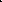        z warunków określonych w pkt. 1.1-1.4 winien spełniać co najmniej jeden z Wykonawców albo        wszyscy Wykonawcy wspólnie. Warunki określone w pkt. 2 -4 powinien spełniać każdy        z Wykonawców samodzielnie.W celu potwierdzenia spełniania warunków udziału w postępowaniu do oferty należy załączyć:1.1 załącznik nr 2 - oświadczenie Wykonawcy o spełnieniu warunków udziału w postępowaniu określonych w art. 22 ust. 1 ustawy, wg wzoru na zał. Nr 2 do siwz (oryginał):1.2 wykaz wykonanych robót budowlanych w okresie ostatnich pięciu lat przed upływem terminu składania ofert albo wniosków o dopuszczenie do udziału w postępowaniu, a jeżeli okres prowadzenia działalności jest krótszy - w tym okresie, wraz z podaniem ich rodzaju i wartości, daty i miejsca wykonania oraz z załączeniem dowodów dotyczących najważniejszych robót, określających, czy roboty te zostały wykonane w sposób należyty oraz wskazujących, czy zostały wykonane zgodnie z zasadami sztuki budowlanej i prawidłowo ukończone.Do oferty należy załączyć dowody dotyczące najważniejszych robót, określających, czy roboty te zostały wykonane w sposób należyty oraz wskazujących, że zostały wykonane zgodnie z zasadami sztuki budowlanej i prawidłowo ukończone wraz z podaniem ich rodzaju i wartości, daty i miejsca wykonaniaW celu wykazania spełnienia warunku udziału w postępowaniu dotyczącego braku podstaw do wykluczenia z postępowania o udzielenie zamówienia, Wykonawcy w okolicznościach, o których mowa w art. 25a ust. 1 ustawy należy złożyć następujące dokumenty:oświadczenie o braku podstaw do wykluczenia z postępowania z powodu niespełnienia warunków, o których mowa w art. 24 ust. 1 ustawy, wg wzoru na zał. Nr 3 do siwz (oryginał);zaparafowany wzór umowy zał. Nr 4 do siwz (oryginał);oświadczenie o przynależności bądź braku przynależności do tej samej grupy kapitałowej — wg wzoru na zał. Nr 5 do siwz (oryginał);Wykaz podwykonawców wg wzoru na zał. Nr 6 do siwz (oryginał);oświadczenie o zapoznaniu się z terenem wg wzoru na zał. Nr 7 do siwz (oryginał);aktualny odpis z właściwego rejestru lub z centralnej ewidencji i informacji o działalności gospodarnej, jeżeli odrębne przepisy wymagają wpisu do rejestru lub ewidencji, w celu wykazania braku podstaw do wykluczenia w oparciu o art. 24 ust. 1 pkt 2 ustawy, wystawionego nie wcześniej niż 6 miesięcy przed upływem terminu składania ofert;aktualne zaświadczenie właściwego naczelnika urzędu skarbowego potwierdzającego, że Wykonawca nie zalega z opłacaniem podatków lub zaświadczenia, że uzyskał przewidziane prawem zwolnienie, odroczenie lub rozłożenie na raty zaległych płatności lub wstrzymanie w całości wykonania decyzji właściwego organu - wystawionego nie wcześniej niż 3 miesiące przed upływem terminu składania ofert;aktualne zaświadczenie właściwego oddziału Zakładu Ubezpieczeń Społecznych lub Kasy Rolniczego Ubezpieczenia Społecznego potwierdzającego, że Wykonawca nie zalega z opłacaniem składek na ubezpieczenie zdrowotne i społeczne, lub potwierdzenia, że uzyskał przewidziane prawem zwolnienie, odroczenie lub rozłożenie na raty zaległych płatności lub wstrzymanie w całości wykonania decyzji właściwego organu - wystawionego nie wcześniej niż 3 miesiące przed upływem terminu składania ofert;Jeżeli Wykonawca ma siedzibę lub miejsce zamieszkania poza terytorium Rzeczypospolitej Polskiej, zamiast dokumentów, o których mowa w pkt 2-4, składa dokument lub dokumenty wystawione w kraju, w którym ma siedzibę lub miejsce zamieszkania, potwierdzające odpowiednio, że:nie otwarto jego likwidacji ani nie ogłoszono upadłości — wystawione nie wcześniej niż 6 miesięcy przed upływem terminu składania ofert;nie zalega z uiszczaniem podatków, opłat, składek na ubezpieczenie społeczne i zdrowotne albo, że uzyskał przewidziane prawem zwolnienie, odroczenie lub rozłożenie na raty zaległych płatności lub wstrzymanie w całości wykonania decyzji właściwego organu, wystawiony nie wcześniej niż 3 miesiące przed upływem terminu składania ofertJeżeli w kraju zamieszkania osoby lub w kraju, w którym Wykonawca ma siedzibę lub miejsce zamieszkania, nie wydaje się dokumentów, o których mowa powyżej, zastępuje się je dokumentem zawierającym oświadczenie, w którym określa się także osoby uprawnione do reprezentacji Wykonawcy, złożone przed właściwym organem sądowym, administracyjnym albo organem samorządu zawodowego lub gospodarczego odpowiednio kraju miejsca zamieszkania osoby lub kraju, w którym Wykonawca ma siedzibę lub miejsce zamieszkania, lub przed notariuszem - wystawione z odpowiednią datą wymaganą dla tych dokumentów.przypadku wątpliwości co do treści dokumentu złożonego przez Wykonawcę mającego siedzibę lub miejsce zamieszkania poza terytorium Rzeczypospolitej Polskiej, Zamawiający może zwrócić się do właściwych organów odpowiednio kraju miejsca zamieszkania osoby lub kraju, w którym Wykonawca ma siedzibę lub miejsce zamieszkania, z wnioskiem o udzielenie niezbędnych informacji dotyczących przedłożonego dokumentu.4. Zasady udziału w postępowaniu Wykonawców wspólnie ubiegających się o udzielenie zamówienia4.1 Wykonawcy ubiegający się wspólnie o udzielenie zamówienia zobowiązani są do ustanowienia pełnomocnika do reprezentowania ich w postępowaniu albo reprezentowania w postępowaniu i zawarcia umowy w sprawie zamówienia publicznego.4.2 W przypadku, gdy Wykonawcy wspólnie ubiegają się o udzielenie zamówienia oświadczenia lub dokumenty wskazane w pkt. VI powinny zostać złożone w taki sposób, aby wykazać, że warunki udziału w postępowaniu Wykonawcy spełniają łącznie (tzn. składa co najmniej jeden z tych Wykonawców albo wszyscy ci Wykonawcy wspólnie).4.3 Dokumenty wskazane w pkt VI powinny wykazać, że warunki spełnia każdy z Wykonawców samodzielnie tzn. muszą być złożone osobno na każdego z Wykonawców.VII. Informacja o sposobie porozumiewania się Zamawiającego z Wykonawcami oraz przekazywania oświadczeń lub dokumentów, a także wskazanie osób uprawnionych do porozumiewania się z Wykonawcami.Wszelkiego rodzaju oświadczenia, wnioski, zawiadomienia, informacje, wyjaśnienia itp. Zamawiający i Wykonawcy przekazują pisemnie, fax-em lub drogą elektroniczną z uwzględnieniem pkt. 3Zamawiający wymaga niezwłocznego potwierdzenia przez Wykonawcę pisemnie lub faksem faktu otrzymania każdej informacji przekazanej w innej formie niż pisemna, a na żądanie Wykonawcy potwierdzi fakt otrzymania od niego informacji. W przypadku braku potwierdzenia otrzymania wiadomości przez Wykonawcę, Zamawiający domniema, iż pismo wysłane przez Zamawiającego na numer faksu podany przez Wykonawcę zostało mu doręczone w sposób umożliwiający zapoznanie się Wykonawcy z treścią pisma.Forma pisemna zastrzeżona jest dla złożenia oferty wraz z załącznikami, w tym oświadczeń i dokumentów potwierdzających spełnianie warunków udziału w postępowaniu oraz oświadczeń i dokumentów potwierdzających spełnianie przez oferowany przedmiot zamówienia wymagań określonych przez Zamawiającego, a także zmiany lub wycofania oferty.Pisma uważa się za złożone w terminie, jeżeli ich treść dotarła do Zamawiającego przed upływem tego terminu.Korespondencję związaną z niniejszym postępowaniem, należy kierować na adres: Dom Pomocy Społecznej w Sieradzu ul. Armii Krajowej 34, 98-200 Sieradz.Nie przewiduje się zwołania zebrań wszystkich Wykonawców w celu wyjaśnienia treści siwz.Wyjaśnienia dotyczące treści siwz udzielane będą z zachowaniem zasad określonych w ustawie.Porozumiewanie się z Zamawiającym od poniedziałku do piątku w godzinach od 08.00 do 14.00 Osobami uprawnionymi do bezpośredniego kontaktowania się z Wykonawcami jest: Wioletta Halamus – Główny Administrator tel. 43 827 69 80 wew. 027VIII WadiumZamawiający nie wymaga wpłaty wadium.Ustala się, że składający ofertę pozostaje nią związany przez 30 dni. Bieg terminu związania ofertą rozpoczyna się wraz z upływem terminu składania ofert.Wykonawcy zobowiązani są zapoznać się dokładnie z informacjami zawartymi w SIWZ i przygotować ofertę zgodnie z wymaganiami określonymi w tym dokumencie.Wykonawcy ponoszą wszelkie koszty związane z przygotowaniem oraz dostarczeniem oferty, niezależnie od wyniku postępowania. Zamawiający nie odpowiada za koszty poniesione przez Wykonawców w związku z przygotowaniem i złożeniem oferty.Załączone kosztorysy robót budowlanych są jedynie poglądowe. W celu prawidłowej wyceny przedmiotu zamówienia zaleca się, aby Wykonawca dokonał inspekcji terenu prac budowlanych i instalacyjnych ( WIZJA LOKALNA) w celu oszacowania na własną odpowiedzialność, na własny koszt i ryzyko wszystkich danych, jakie mogą okazać się niezbędne do przygotowania oferty.Wykonawca może powierzyć wykonanie części lub całości niniejszego zamówienia podwykonawcom. W takim przypadku zobowiązany jest do wykazania w formularzu ofertowym części zamówienia, której wykonanie zamierza powierzyć podwykonawcom oraz do podania nazw (firm) podwykonawców. Zaangażowanie podwykonawców nie zmienia zobowiązań Wykonawcy wobec Zamawiającego za należyte wykonanie zamówienia. Wykonawca będzie odpowiedzialny za działania, uchybienia i zaniedbania podwykonawców i ich pracowników w takim samym stopniu, jakby to były działania, uchybienia lub zaniedbania jego własnych pracowników.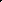 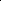 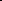 W przypadku braku takiego oświadczenia— załącznik nr 6, Zamawiający uzna, iż Wykonawca będzie realizował zamówienie bez udziału podwykonawcy. Zmiana podwykonawcy wymaga zgody Zamawiającego.Wymagania i zalecenia ogólne:każdy Wykonawca może złożyć tylko jedną ofertę, której treść winna odpowiadać treści SIWZ. Złożenie więcej niż jednej oferty lub złożenie oferty zawierającej propozycje alternatywne spowoduje odrzucenie wszystkich ofert złożonych przez Wykonawcę,nie dopuszcza się składania ofert częściowych,nie dopuszcza się składania ofert wariantowych,wymaga się, by oferta była przygotowana na piśmie, w formie zapewniającej pełną czytelność jej treści, w języku polskim, każdy dokument składający się na ofertę sporządzony w innym języku niż język polski winien być złożony wraz z tłumaczeniem na język polski, poświadczonym przez Wykonawcę. W razie wątpliwości uznaje się, iż wersja polskojęzyczna jest wersją wiążącą,dokumenty składające się na ofertę mogą być złożone w oryginale lub kserokopii potwierdzonej za zgodność z oryginałem przez Wykonawcę,oferta powinna być podpisana przez osobę upoważnioną do reprezentowania Wykonawcy, zgodnie z formą reprezentacji Wykonawcy określoną w rejestrze lub innym dokumencie, właściwym dla danej formy organizacyjnej Wykonawcy albo przez upełnomocnionego przedstawiciela Wykonawcy,zaleca się, by każda zawierająca jakąkolwiek treść strona oferty była podpisana lub parafowana przez Wykonawcę. Każda poprawka w treści oferty, a w szczególności każde przerobienie, przekreślenie, uzupełnienie, nadpisanie, przesłonięcie korektorem, etc., powinny być parafowane przez Wykonawcę, zaleca się, aby strony oferty były trwale ze sobą połączone i kolejno ponumerowane. zaleca się przy sporządzaniu oferty skorzystanie z wzorów (formularz oferty, wzory oświadczeń, wykazów) przygotowanych przez Zamawiającego. Wykonawca może przedstawić ofertę na swoich formularzach z zastrzeżeniem, że muszą one zawierać wszystkie informacje określone przez Zamawiającego w przygotowanych wzorach.,zaleca się, by oferta była dostarczona w opakowaniu uniemożliwiającym jej odczytanie bez uszkodzenia tego opakowania, opatrzonym informacją o adresie siedziby firmy (nazwie) lub imieniu i nazwisku Wykonawcy oraz jego adresie. Na ofertę składają się następujące dokumenty:Formularz oferty - załącznik nr 1Oświadczenie o spełnieniu warunków udziału - załącznik nr 2,Oświadczenie o nie podleganiu wykluczeniu - załącznik nr 3, Zaparafowany wzór umowy - załącznik nr 4,Oświadczenie o przynależności do grupy kapitałowej - załącznik nr 5,Wykaz podwykonawców - załącznik nr 6,Oświadczenie o zapoznaniu się z terenem – załącznik nr 7,wykaz wykonanych robót budowlanych w okresie ostatnich pięciu lat przed upływem terminu składania ofert albo wniosków o dopuszczenie do udziału w postępowaniu, a jeżeli okres prowadzenia działalności jest krótszy - w tym okresie, wraz z podaniem ich rodzaju i wartości, daty i miejsca wykonania oraz z załączeniem dowodów dotyczących najważniejszych robót, określających, czy roboty te zostały wykonane w sposób należyty oraz wskazujących, czy zostały wykonane zgodnie z zasadami sztuki budowlanej i prawidłowo ukończone – załącznik nr 8,dokument zawierający dowód, zgodnie z art. 26 ust 2b ustawy, że Wykonawca będzie dysponował zasobami innych podmiotów w trakcie realizacji zamówienia jeżeli Wykonawca, wykazując spełnianie warunków, będzie polegał na zasobach innych podmiotów ,pełnomocnictwo do podpisania oferty względnie do podpisania innych dokumentów składanych wraz z ofertą, o ile prawo do ich podpisania nie wynika z innych dokumentów złożonych wraz z ofertą,pełnomocnictwo do reprezentowania wszystkich Wykonawców wspólnie ubiegających się         o udzielenie zamówienia, ewentualnie umowa o współdziałaniu, z której będzie wynikać       przedmiotowe pełnomocnictwo, Pełnomocnik może być ustanowiony do reprezentowania      Wykonawców w postępowaniu albo do reprezentowania w postępowaniu i zawarcia      umowy,Wykonawca może, przed upływem terminu do składania ofert, zmienić lub wycofać ofertę. Zarówno zmiana jak i wycofanie oferty wymagają zachowania formy pisemnej:zmiany dotyczące treści oferty powinny być przygotowane, opakowane i zaadresowane w ten sam sposób, co oferta. Dodatkowo opakowanie, w którym jest przekazywana zmieniona oferta należy opatrzyć napisem ZMIANA.powiadomienie o wycofaniu oferty powinno być opakowane i zaadresowane w ten sam sposób co oferta. Dodatkowo opakowanie, w którym jest przekazywane to powiadomienie należy opatrzyć napisem WYCOFANIE.8. W przypadku, gdy informacje zawarte w ofercie stanowią tajemnicę przedsiębiorstwa w rozumieniu przepisów ustawy o zwalczaniu nieuczciwej konkurencji, co do których Wykonawca zastrzega, że nie mogą być udostępniane innym uczestnikom postępowania, muszą być oznaczone klauzulą: „Informacje stanowiące tajemnicę przedsiębiorstwa w rozumieniu art. 11 ust. 4 ustawy z dnia 16 kwietnia 1993 r. o zwalczaniu nieuczciwej konkurencji (t.j. Dz. U. z 2015 r. poz. 184 ze zm.)" i dołączone do oferty w taki sposób, by Zamawiający mógł z łatwością określić zakres informacji objętych tajemnicą. Zaleca się, aby były trwale, oddzielnie spięte.Zgodnie z tym przepisem przez tajemnicę przedsiębiorstwa rozumie się nieujawnione do wiadomości publicznej informacje techniczne, technologiczne, organizacyjne przedsiębiorstwa lub inne informacje posiadające wartość gospodarczą, co do których przedsiębiorca podjął niezbędne działania w celu zachowania ich poufności. Wykonawca zastrzegając tajemnice przedsiębiorstwa zobowiązany jest dołączyć do oferty pisemne uzasadnienie odnośnie charakteru zastrzeżonych w niej informacji.Uzasadnienie powinno dowodzić, że zastrzeżona informacja w myśl przywołanego powyżej przepisu:ma charakter techniczny, technologiczny lub organizacyjny przedsiębiorstwa,nie została ujawniona do wiadomości publicznej,podjęto w stosunku do niej niezbędne działania w celu zachowania poufności.Zaleca się, aby uzasadnienie o którym mowa powyżej było sformułowane w sposób umożliwiający jego udostępnienie pozostałym uczestnikom postępowania, w przypadku uznania przez Zamawiającego zasadności tego zastrzeżenia.XI. Miejsce, termin składania oraz otwarcia ofertOferty należy składać do dnia 30 maja 2018 roku do godz. 09.30 w siedzibie Zamawiającego, pokój nr 032 z napisem:  „Remont pomieszczeń na potrzeby utworzenia Dziennego Domu Senior+ w Domu Pomocy Społecznej w Sieradzu"Nie otwierać przed 30 maja 2018r. godz. 10.00Publiczne otwarcie ofert odbędzie się w dniu 30 maja 2018 r., o godzinie 10.00 w sali konferencyjnej Domu Pomocy Społecznej w Sieradzu ul. Armii Krajowej 34, 98-200 Sieradz. Otwarcie ofert jest jawne, Wykonawcy mogą uczestniczyć w otwarciu ofert. W przypadku nieobecności Wykonawcy przy otwieraniu ofert, Zamawiający prześle Wykonawcy informację z otwarcia ofert na pisemny wniosek Wykonawcy.Obowiązek skutecznego złożenia oferty spoczywa na Wykonawcy.XII Opis sposobu obliczenia cenyCena oferty (wynagrodzenie) musi być skalkulowana w sposób jednoznaczny, Wykonawca uwzględniając wszystkie wymogi, o których mowa w niniejszej SIWZ, powinien w cenie brutto ująć wszelkie koszty niezbędne dla prawidłowego i pełnego wykonania przedmiotu zamówienia oraz uwzględnić inne opłaty i podatki, a także ewentualne upusty i rabaty zastosowane przez Wykonawcę.Cena oferty (i wszystkie jej składniki stanowiące podstawę do wzajemnych rozliczeń Wykonawcy z Zamawiającym) powinna być wyrażona w polskich złotych z dokładnością do dwóch miejsc po przecinku. Wyliczenie zaokrągleń winno być dokonane zgodnie z zasadami przybliżeń dziesiętnych.Cena podana w ofercie powinna zawierać wszystkie koszty jakie poniesie Zamawiający.Zamawiający przy ocenie ofert będzie brał pod uwagę wartość oferty cenowej brutto za realizację całości zamówienia. Oferowana cena ma charakter ryczałtowy w rozumieniu kodeksu cywilnego a uzupełnione przedmiary mają wyłącznie charakter pomocniczy.Jeżeli złożono ofertę, której wybór prowadziłby do powstania u Zamawiającego obowiązku podatkowego zgodnie z przepisami o podatku od towarów i usług, Zamawiający w celu oceny takiej oferty doliczy do przedstawionej w niej ceny podatek od towarów i usług, który miałby obowiązek rozliczyć zgodnie z tymi przepisami. Wykonawca, składając ofertę, informuje Zamawiającego, czy wybór oferty będzie prowadzić do powstania u Zamawiającego obowiązku podatkowego, wskazując nazwę (rodzaj) towaru lub usługi, których dostawa lub świadczenie będzie prowadzić do jego powstania, oraz wskazując ich wartość bez kwoty' podatku.1. Oferty niepodlegające odrzuceniu zostaną poddane procedurze oceny zgodnie z kryteriami oceny ofert określonymi w niniejszej SIWZ. Przy wyborze najkorzystniejszej oferty Zamawiający będzie się kierował poniższymi kryteriami:	a. Cena	- znaczenie 80%Liczba punktów, którą można uzyskać w ramach tego kryterium obliczona zostanie przez podzielenie ceny najtańszej z ofert przez cenę ocenianej oferty i pomnożenie tak otrzymanej liczby przez 100 oraz przez wagę kryterium, którą ustalono na 80 %.	              b. Okres gwarancji – znaczenie 20%Ocena tego kryterium nastąpi wg oświadczenia Wykonawcy złożonego w formularzu oferty.Liczba punktów, którą a można uzyskać w ramach tego kryterium obliczona zostanie przez podzielenie zaoferowanej gwarancji (ilość miesięcy) przez najdłuższą zaoferowaną gwarancję (ilość miesięcy) i pomnożenie tak otrzymanej liczby przez 100 oraz przez wagę kryterium, którą ustalono na 20 %.UWAGA:Okres gwarancji należy podać w miesiącach w formularzu ofertowym (zał. nr 1 do SIWZ).Jeżeli Wykonawca poda okres gwarancji w latach, Zamawiający przeliczy go na miesiące zgodnie z zasadą 1 rok = 12 miesięcy.MINIMALNY wymagany przez Zamawiającego okres gwarancji na przedmiot umowy tj. roboty instalacyjne, dostarczone i zamontowane urządzenia wynosi 24 miesiące. W przypadku podania przez Wykonawcę krótszego niż wymagany okres gwarancji na roboty instalacyjne lub nie podanie (nie wpisanie) okresu gwarancji , oferta Wykonawcy zostanie odrzucona na podstawie art. 89 ust. 1 pkt 2 ustawy Prawo zamówień publicznych, jako niezgodną z SIWZ.MAKSYMALNY okres gwarancji na roboty instalacyjne, dostarczone i zamontowane urządzenia uwzględniony do oceny ofert wynosi 60 miesięcy. Jeżeli Wykonawca zaoferuje okres gwarancji dłuższy niż 60 miesięcy do oceny ofert zostanie przyjęty okres 60 miesięcy i taki zostanie uwzględniony także w umowie. Wykonawca, który zaoferuje najkorzystniejszy okres (60 miesięcy) otrzymuje maksymalna liczbę punktów w ramach kryterium okres gwarancji.Za ofertę najkorzystniejszą zostanie uznana ta oferta, która po zsumowaniu liczby punktów uzyskanych we wskazanych wyżej kryteriach (tj. cena + okres gwarancji) uzyska najwyższą liczbę punktów. Obliczenia w poszczególnych kryteriach dokonane będą z dokładnością do dwóch miejsc po przecinku.Wynik będzie traktowany jako wartość punktowa oferty.Pozostałym Wykonawcom, spełniającym wymagania kryterialne przypisana zostanie odpowiednio mniejsza (proporcjonalnie mniejsza) liczba punktów.3. Zamawiający udzieli zamówienia Wykonawcy, którego oferta będzie posiadać najwyższą ilość punktów w ramach kryteriów oraz będzie ważna.XIV Informacje o formalnościach, jakie powinny zostać dopełnione po wyborze oferty w celu zawarcia umowy w sprawie zamówienia publicznegoZamawiający udzieli zamówienia Wykonawcy, którego oferta odpowiada wszystkim wymaganiom określonym w ustawie oraz niniejszej SIWZ i została oceniona, jako najkorzystniejsza w oparciu o podane w ogłoszeniu o zamówieniu i SIWZ kryteria wyboru.Zamawiający powiadomi o wyniku postępowania (wyborze najkorzystniejszej oferty lub unieważnieniu postępowania, odrzuceniu ofert (y)) zamieszczając stosowne ogłoszenie w miejscu publicznie dostępnym w swojej siedzibie (tablica ogłoszeń), na stronie internetowej oraz prześle jednocześnie te informacje do wszystkich Wykonawców, którzy złożyli oferty w przedmiotowym postępowaniu, podając uzasadnienie faktyczne i prawne.Umowa zostanie zawarta w formie pisemnej, w terminie nie krótszym niż 5 dni od dnia przesłania zawiadomienia o wyborze oferty faksem lub drogą elektroniczną.W przypadku przesłania zawiadomienia o wyborze oferty pocztą umowa zostanie zawarta w formie pisemnej, w terminie nie krótszym niż 10 dni od dnia przesłania.Zamawiający może zawrzeć umowę w sprawie zamówienia publicznego przed upływem 5-dniowego terminu, jeżeli w postępowaniu zostanie złożona tylko jedna oferta.Od Wykonawcy, którego oferta zostanie uznana jako najkorzystniejsza wymagane będzie wniesienie, w określonym terminie, przed podpisaniem umowy zabezpieczenia należytego wykonania umowy w wysokości: 5% ceny ofertowej brutto przedstawionej przez Wykonawcę.Umowa zostanie podpisana w siedzibie Zamawiającego i tego samego dnia zostaną przekazane Wykonawcy pomieszczenia w budynku DPS do wykonywania przedmiotu umowy. O dokładnym terminie zawarcia umowy Zamawiający powiadomi niezwłocznie wybranego Wykonawcę.W przypadku wyboru najkorzystniejszej oferty złożonej przez Wykonawców wspólnie ubiegających się o zamówienie, przed podpisaniem umowy Wykonawca jest zobowiązany do dostarczenia umowy regulujących ich współdziałanie np. umowy konsorcjum.Jeżeli Wykonawca, którego oferta została wybrana, uchyla się od zawarcia umowy, to w takim przypadku Zamawiający wybierze ofertę najkorzystniejszą spośród pozostałych ofert bez przeprowadzenia ich ponownego badania i oceny.Zamawiający uzna za uchylanie się Wykonawcy od zawarcia umowy — dwukrotne, nieusprawiedliwione przez Wykonawcę, nie podpisanie umowy w wyznaczonym terminie.XV. Wymagania dotyczące zabezpieczenie należytego wykonania umowyWysokość i termin wniesienia zabezpieczenia należytego wykonania umowyZgodnie z art. 147 ust. 1 ustawy Prawo Zamówień Publicznych Zamawiający wymaga wniesienia zabezpieczenia należytego wykonania umowy w wysokości 5 % ceny całkowitej oferty z VAT podanej w Formularzu Oferty.Wybrany Wykonawca zobowiązany jest wnieść zabezpieczenie należytego wykonania umowy przed podpisaniem umowy.Forma zabezpieczenia należytego wykonania umowy zgodnie z art. 148 ust. 1 i ust 2 ustawy Prawo zamówień publicznych.Zabezpieczenie należytego wykonania umowy wniesione w pieniądzu, należy wpłacić przelewem na rachunek bankowy na konto Zamawiającego o numerze: 44 1020 4564 0000 5902 0011 0510 z dopiskiem „Remont pomieszczeń na potrzeby utworzenia Dziennego Domu Senior+ w Domu Pomocy Społecznej w Sieradzu" Nr postępowania: DP.GiO.ZP.261.4.2018 z adnotacją „zabezpieczenie należytego wykonania umowy”.Sposób przekazania zabezpieczenia w - formie innej niż pieniądz: złożenie w sekretariacie Zamawiającego dokumentu potwierdzającego wniesienie zabezpieczenia należytego wykonania umowy.Do zmiany formy zabezpieczenia umowy w trakcie realizacji umowy stosuje się art. 149 ustawy.Zwrot zabezpieczenia należytego wykonania umowyZamawiający zwróci 70% kwoty zabezpieczenie należytego wykonania umowy w terminie 30 dni od dnia wykonania zamówienia i uznania przez Zamawiającego za należyte wykonanie. Uznanie zamówienia za należyte wykonanie nastąpi z chwilą wydania podpisania protokołu odbioru robót.30 % wartości zabezpieczenie należytego wykonania umowy nie później niż w 15 (piętnastym) dniu po upływie okresu rękojmi za wady.XVI. Istotne dla stron postanowienia, które zostaną wprowadzone do treści zawieranej umowyw sprawie zamówienia publicznego, ogólne warunki umowy albo wzór umowy, jeżeliZamawiający wymaga od Wykonawcy, aby zawarł z nim umowę w sprawie zamówieniapublicznego na takich warunkach.Projekt umowy stanowi załącznik nr 4 do SIWZ.Wykonawcy, a także innemu podmiotowi, jeżeli ma lub miał interes w uzyskaniu danego zamówienia oraz poniósł lub może ponieść szkodę w wyniku naruszenia przez Zamawiającego przepisów ustawy Prawo zamówień publicznych, na podstawie art. 180 ust. 2 ustawy z dnia 29 stycznia 2004 r. Prawo zamówień publicznych (t.j. Dz. U. z 2017 r. poz. 1579 z późn. zm.), przysługuje odwołanie wyłącznie wobec czynności:opisu sposobu dokonywania oceny spełniania warunków udziału w postępowaniu;wykluczenia odwołującego z postępowania o udzielenie zamówienia;odrzucenia oferty odwołującego.Wykonawca może w terminie przewidzianym do wniesienia odwołania poinformować Zamawiającego o niezgodnej z przepisami ustawy czynności podjętej przez niego lub zaniechaniu czynności, do której jest on zobowiązany na podstawie ustawy, na które nie przysługuje odwołanie na podstawie art. 180 ust. 2 ustawy Pzp.XVIII. Lista załączników1. Wymienione niżej załączniki stanowią integralną część Specyfikacji Istotnych Warunków Zamówienia:Oświadczenie o przynależności do grupy kapitałowej - załącznik nr 5,Wykaz podwykonawców				- załącznik nr 6,Oświadczenie o zapoznaniu się z terenem		- załącznik nr 7,Wykaz robót budowlanych 			- załącznik nr 8. I. Nazwa oraz adres Zamawiającego  VI. Wykaz oświadczeń i dokumentów jakie mają dostarczyć Wykonawcy w celu potwierdzenia spełnienia warunków udziału w postępowaniu oraz braku podstaw do wykluczenia z postępowania o udzielenie zamówieniaIX Termin związania ofertąXOpis sposobu przygotowania ofertyXIII Opis kryteriów, ich znaczenie, sposób oceny ofertXVII.Środki ochrony prawneja.Formularz oferty - załącznik nr 1,b.Oświadczenie o spełnieniu warunków udziału- załącznik nr 2,c.Oświadczenie o nie podleganiu wykluczeniu- załącznik nr 3,d.Projekt umowy- załącznik nr 4,